Il Premio Europa e Cultura del Nuovo Umanesimo 2019 alla Sapienza, di Alessandro Clementi04/11/2019, 15:42 | Attualità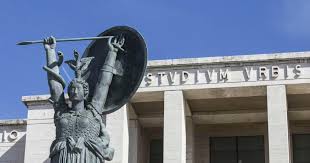 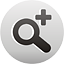 Presso il Centro di Documentazione Europea Altiero SPINELLI
alla SAPIENZA UNIVERSITA’ DI Roma il 19 novembre ore 16,00
si svolgerà la cerimonia del Premio Europa e Cultura 2019
 Dopo il Saluto di Angelo Ariemma per CED e di Anna Manna fondatrice del Premio avverrà la premiazione delle Eccellenze italiane con Presidente di Giuria Corrado Calabrò poi la premiazione per la sezione Italiamia Presidente di Giuria Neria De Giovanni.